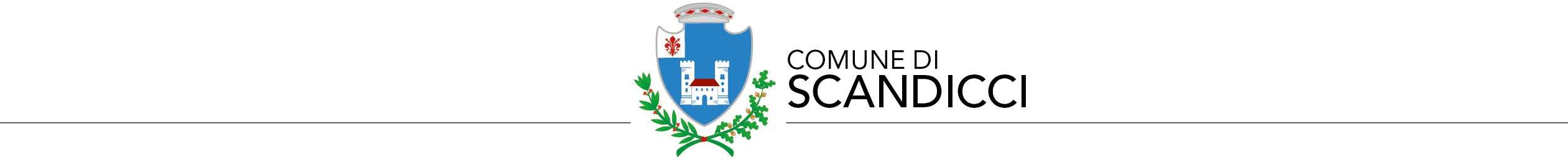 Scandicci, 17/04/2023ai membri Commissione Pari Opportunità Assessore Diye Ndiayee p.c.Al Sindaco Sandro FallaniAl Presidente del Consiglio Comunale Loretta LazzeriAl Segretario Generale Patrizia LandiAi Capigruppo Loro SediOggetto:	Convocazione seduta Commissione Pari OpportunitàLe SSVV sono invitate ad intervenire alla riunione della Commissione Pari Opportunita’  che si terrà nelle modalità telematiche,  ai sensi del disciplinare per lo svolgimento delle sedute degli organi in modalità telematica (appendice al vigente Regolamento del Consiglio) nella sala virtuale del sistema di videoconferenza predisposto nella sede istituzionale del Comune di Scandicci, il giorno martedì 18 aprile 2023 alle ore 16,00, per trattare il seguente ordine del giorno:presentazione evento “Ma quale complimento! È Catcalling” presso istituto Russell- Newton in collaborazione con Croce Rossa Italiana comitato di Scandicci varie ed eventuali. Distinti saluti.								La Presidente della Commissione									Ilaria CapanoPiazzale della Resistenza 50018 Scandicci (Firenze) - Tel. 055055 www.comune.scandicci.fi.it - puntocomune@comune.scandicci.fi.it- C.F. - P.IVA 00975370487